§4356.  MoratoriaAny moratorium adopted by a municipality on the processing or issuance of development permits or licenses must meet the following requirements.  [PL 1989, c. 104, Pt. A, §45 (NEW); PL 1989, c. 104, Pt. C, §10 (NEW).]1.  Necessity.  The moratorium must be needed:A.  To prevent a shortage or an overburden of public facilities that would otherwise occur during the effective period of the moratorium or that is reasonably foreseeable as a result of any proposed or anticipated development; or  [PL 1989, c. 104, Pt. A, §45 (NEW); PL 1989, c. 104, Pt. C, §10 (NEW).]B.  Because the application of existing comprehensive plans, land use ordinances or regulations or other applicable laws, if any, is inadequate to prevent serious public harm from residential, commercial or industrial development in the affected geographic area.  [PL 1989, c. 104, Pt. A, §45 (NEW); PL 1989, c. 104, Pt. C, §10 (NEW).][PL 1989, c. 104, Pt. A, §45 (NEW); PL 1989, c. 104, Pt. C, §10 (NEW).]2.  Definite term.  The moratorium must be of a definite term of not more than 180 days.  The moratorium may be extended for additional 180-day periods if the municipality adopting the moratorium finds that:A.  The problem giving rise to the need for the moratorium still exists; and  [PL 1989, c. 104, Pt. A, §45 (NEW); PL 1989, c. 104, Pt. C, §10 (NEW).]B.  Reasonable progress is being made to alleviate the problem giving rise to the need for the moratorium.  [PL 1989, c. 104, Pt. A, §45 (NEW); PL 1989, c. 104, Pt. C, §10 (NEW).][PL 1989, c. 104, Pt. A, §45 (NEW); PL 1989, c. 104, Pt. C, §10 (NEW).]3.  Extension by select board.  In municipalities where the municipal legislative body is the town meeting, the select board may extend the moratorium in compliance with subsection 2 after notice and hearing.[PL 2021, c. 275, §46 (AMD).]SECTION HISTORYPL 1989, c. 104, §§A45,C10 (NEW). PL 2021, c. 275, §46 (AMD). The State of Maine claims a copyright in its codified statutes. If you intend to republish this material, we require that you include the following disclaimer in your publication:All copyrights and other rights to statutory text are reserved by the State of Maine. The text included in this publication reflects changes made through the First Regular and First Special Session of the 131st Maine Legislature and is current through November 1. 2023
                    . The text is subject to change without notice. It is a version that has not been officially certified by the Secretary of State. Refer to the Maine Revised Statutes Annotated and supplements for certified text.
                The Office of the Revisor of Statutes also requests that you send us one copy of any statutory publication you may produce. Our goal is not to restrict publishing activity, but to keep track of who is publishing what, to identify any needless duplication and to preserve the State's copyright rights.PLEASE NOTE: The Revisor's Office cannot perform research for or provide legal advice or interpretation of Maine law to the public. If you need legal assistance, please contact a qualified attorney.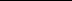 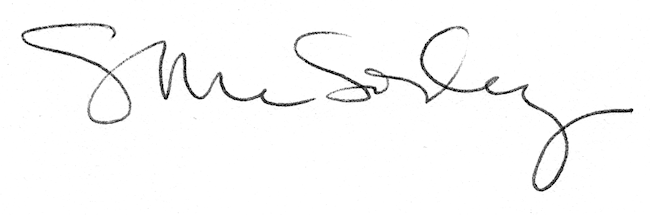 